L/I:- To be able to identify and solve problems with angles in quadrilateralsI will be successful if…I can recognise different types of quadrilaterals.I can explain the total angles inside quadrilaterals.I can use this information to solve problems.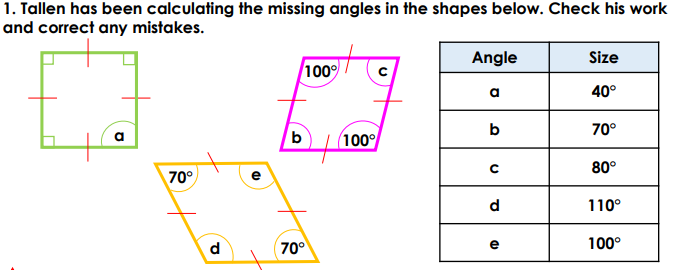 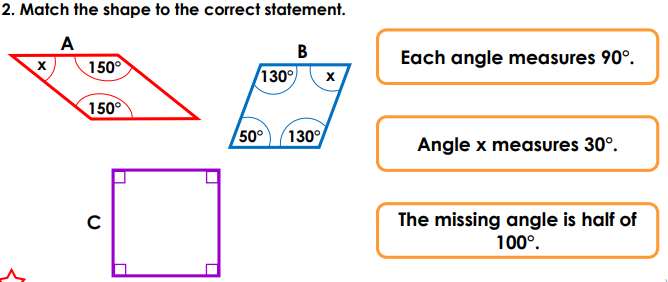 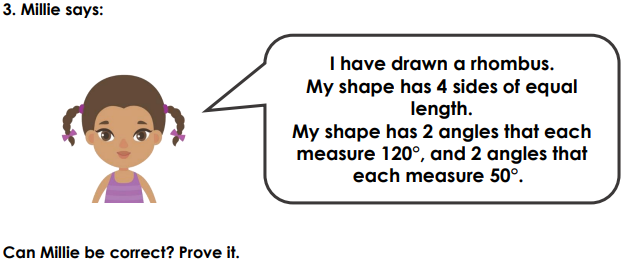 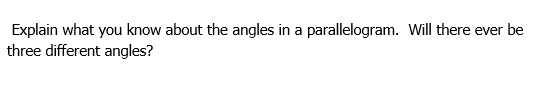 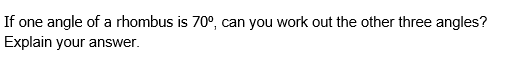 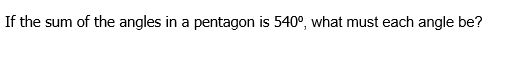 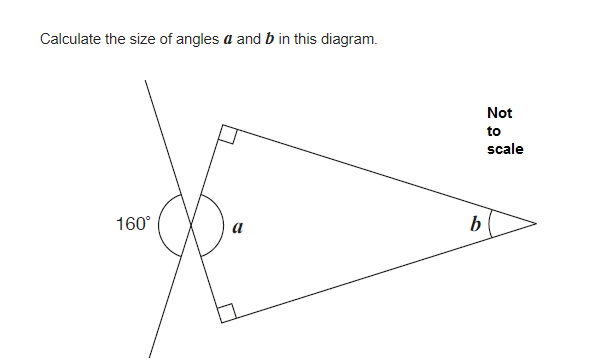 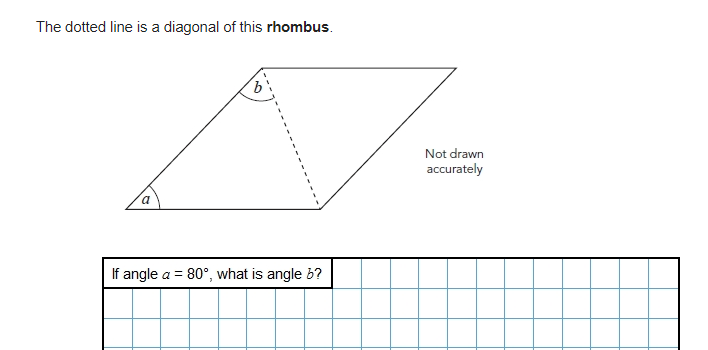 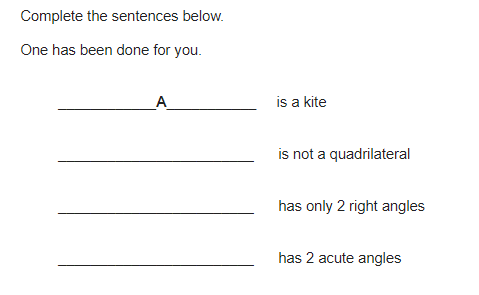 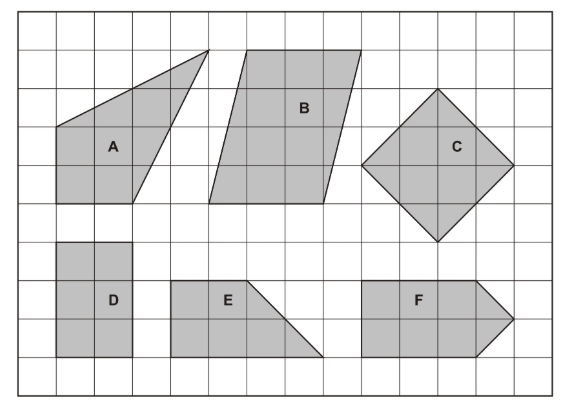 